Извещение о закупкетоваров, услуг для обеспечения нужд ГУП «Учебно-методический центр»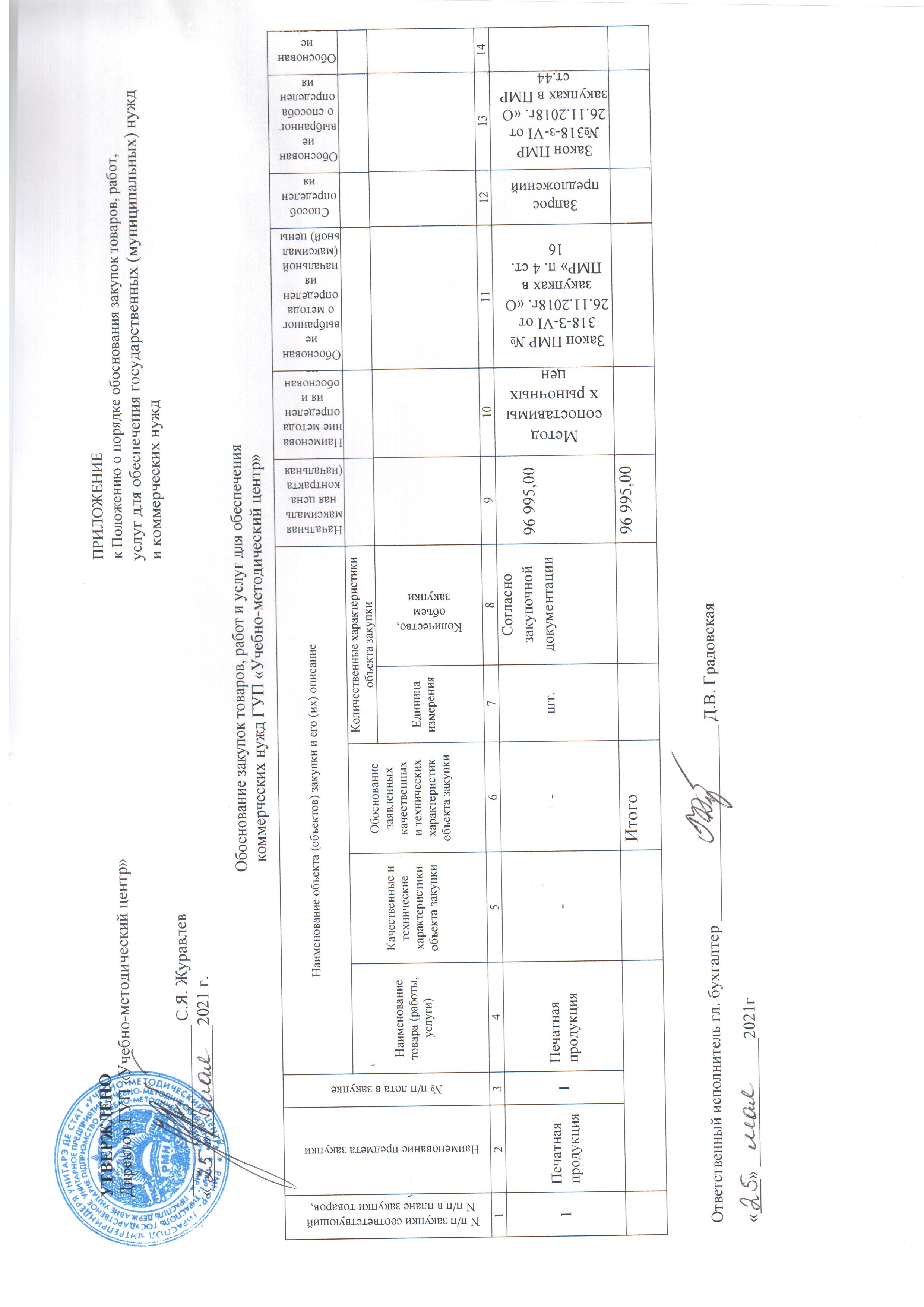 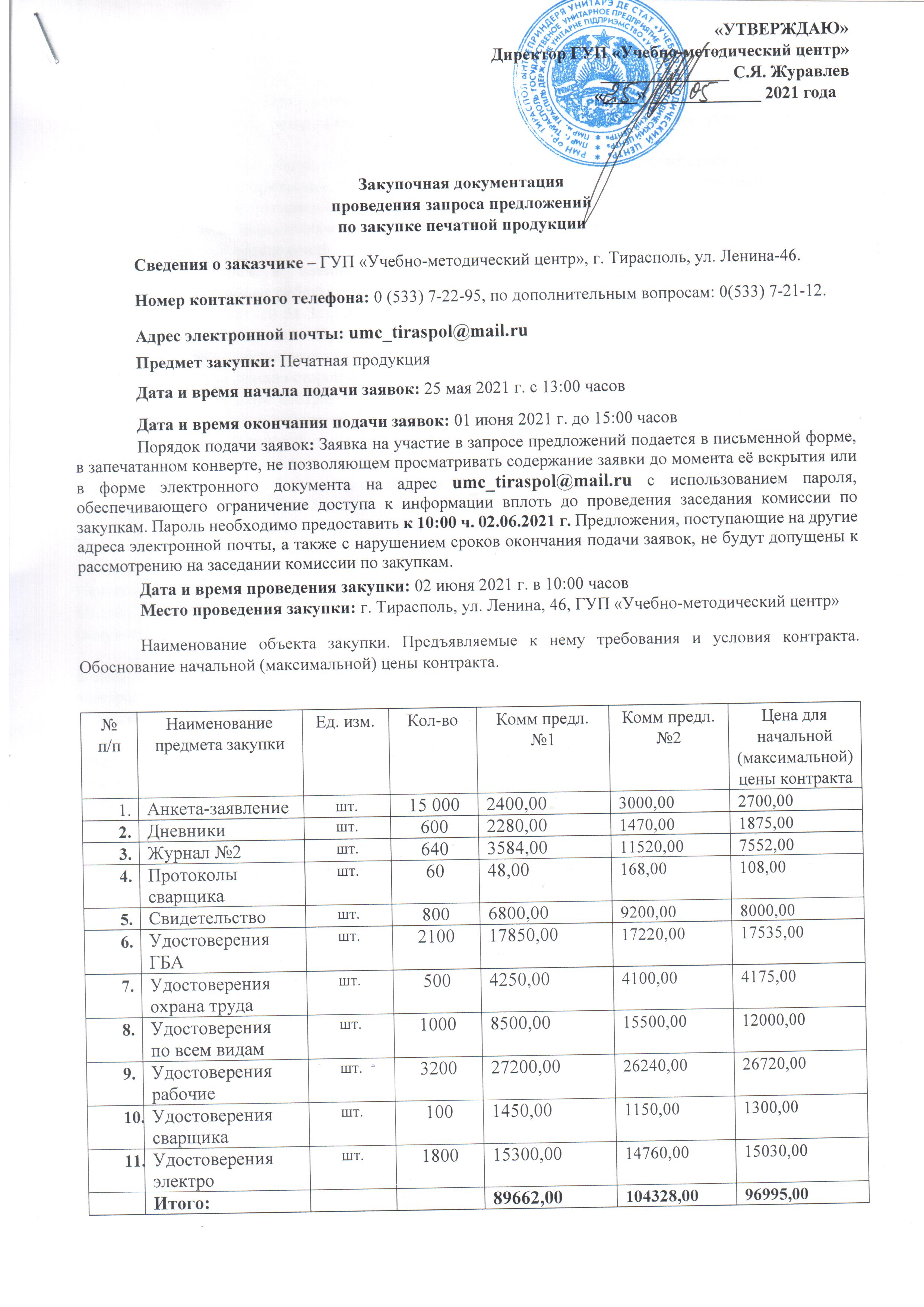 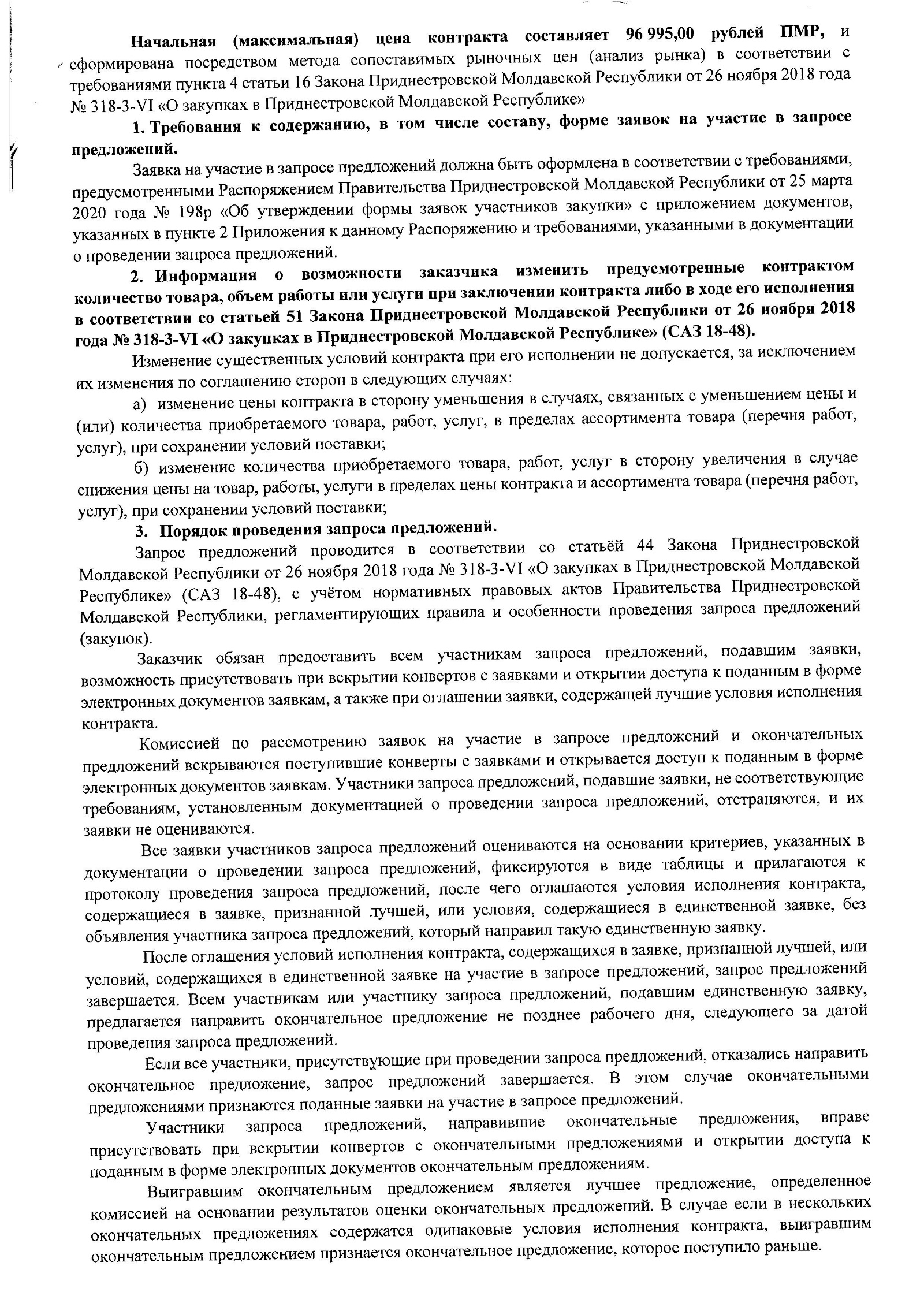 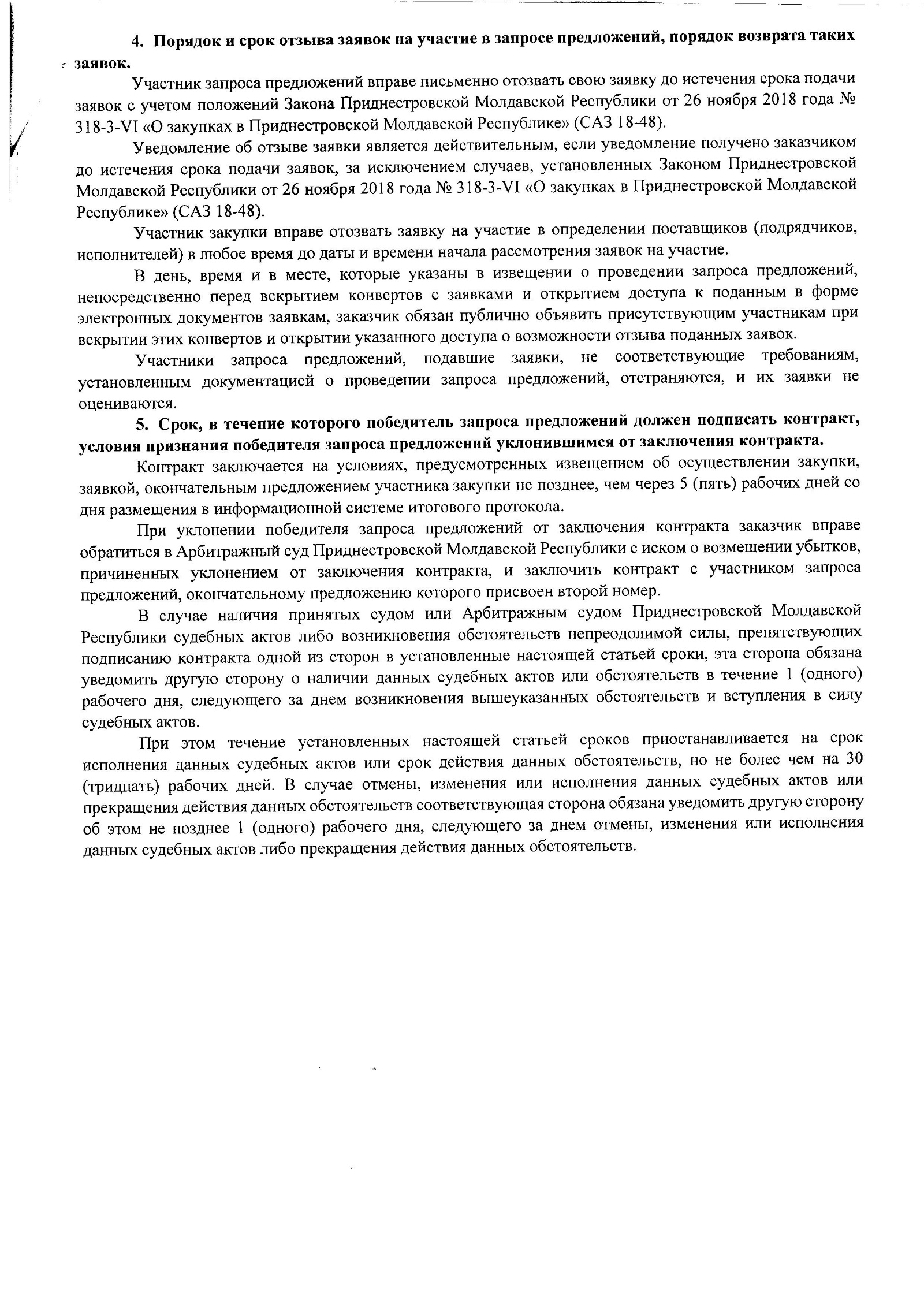 № п/пНаименование:Наименование:Наименование:Поля для заполненияПоля для заполненияПоля для заполнения12223331. Общая информация о закупке1. Общая информация о закупке1. Общая информация о закупке1. Общая информация о закупке1. Общая информация о закупке1. Общая информация о закупке1. Общая информация о закупке1. Общая информация о закупке1Номер извещения (номер закупки согласно утвержденному Плану закупок)Номер извещения (номер закупки согласно утвержденному Плану закупок)Номер извещения (номер закупки согласно утвержденному Плану закупок)№ 1№ 1№ 12Используемый способ определения поставщика Используемый способ определения поставщика Используемый способ определения поставщика Запрос предложенийЗапрос предложенийЗапрос предложений3Предмет закупкиПредмет закупкиПредмет закупкиПечатная продукцияПечатная продукцияПечатная продукция4Наименование группы товаров Наименование группы товаров Наименование группы товаров Непродовольственные товары-Услуги-печатные, полиграфическиеНепродовольственные товары-Услуги-печатные, полиграфическиеНепродовольственные товары-Услуги-печатные, полиграфические5Дата размещения извещенияДата размещения извещенияДата размещения извещения25.05.2021 г.25.05.2021 г.25.05.2021 г.2. Сведения о заказчике2. Сведения о заказчике2. Сведения о заказчике2. Сведения о заказчике2. Сведения о заказчике2. Сведения о заказчике2. Сведения о заказчике2. Сведения о заказчике1Наименование заказчикаНаименование заказчикаНаименование заказчикаГУП «Учебно-методический центр»ГУП «Учебно-методический центр»ГУП «Учебно-методический центр»2Место нахожденияМесто нахожденияМесто нахожденияг. Тирасполь, ул. Ленина,46г. Тирасполь, ул. Ленина,46г. Тирасполь, ул. Ленина,463Почтовый адресПочтовый адресПочтовый адрес3300, ПМР, г. Тирасполь,                   ул. Ленина,463300, ПМР, г. Тирасполь,                   ул. Ленина,463300, ПМР, г. Тирасполь,                   ул. Ленина,464Адрес электронной почтыАдрес электронной почтыАдрес электронной почтыumc_tiraspol@mail.ruumc_tiraspol@mail.ruumc_tiraspol@mail.ru5Номер контактного телефонаНомер контактного телефонаНомер контактного телефона0 (533) 72112                                               0 (533) 722950 (533) 72112                                               0 (533) 722950 (533) 72112                                               0 (533) 722956Дополнительная информацияДополнительная информацияДополнительная информацияграфик работы предприятия:              понедельник-пятница с 8.00ч. до 17.00ч., перерыв с 12.00ч. до 13.00ч.график работы предприятия:              понедельник-пятница с 8.00ч. до 17.00ч., перерыв с 12.00ч. до 13.00ч.график работы предприятия:              понедельник-пятница с 8.00ч. до 17.00ч., перерыв с 12.00ч. до 13.00ч.3. Информация о процедуре закупки3. Информация о процедуре закупки3. Информация о процедуре закупки3. Информация о процедуре закупки3. Информация о процедуре закупки3. Информация о процедуре закупки3. Информация о процедуре закупки3. Информация о процедуре закупки1Дата и время начала подачи заявок Дата и время начала подачи заявок Дата и время начала подачи заявок 25.05.2021 г. с 13.00 час.   25.05.2021 г. с 13.00 час.   25.05.2021 г. с 13.00 час.   2Дата и время окончания подачи заявок Дата и время окончания подачи заявок Дата и время окончания подачи заявок 01.06.2021 г. до 15.00 час01.06.2021 г. до 15.00 час01.06.2021 г. до 15.00 час3Место подачи заявокМесто подачи заявокМесто подачи заявокг. Тирасполь, ул. Ленина, 46,            каб. 201 (приемная)г. Тирасполь, ул. Ленина, 46,            каб. 201 (приемная)г. Тирасполь, ул. Ленина, 46,            каб. 201 (приемная)4Порядок подачи заявок Порядок подачи заявок Порядок подачи заявок  Заявки на участие в запросе предложений предоставляются в письменной форме, в запечатанном конверте, не позволяющем просматривать содержимое до его вскрытия, вскрывается только на заседании комиссии или в форме электронного документа на адрес электронной почты umc_tiraspol@mail.ru с использованием пароля, обеспечивающего ограничение доступа к информации вплоть до проведения заседания комиссии по закупкам.    Заявки на участие в запросе предложений предоставляются в письменной форме, в запечатанном конверте, не позволяющем просматривать содержимое до его вскрытия, вскрывается только на заседании комиссии или в форме электронного документа на адрес электронной почты umc_tiraspol@mail.ru с использованием пароля, обеспечивающего ограничение доступа к информации вплоть до проведения заседания комиссии по закупкам.    Заявки на участие в запросе предложений предоставляются в письменной форме, в запечатанном конверте, не позволяющем просматривать содержимое до его вскрытия, вскрывается только на заседании комиссии или в форме электронного документа на адрес электронной почты umc_tiraspol@mail.ru с использованием пароля, обеспечивающего ограничение доступа к информации вплоть до проведения заседания комиссии по закупкам.   5Дата и время проведения закупкиДата и время проведения закупкиДата и время проведения закупки02.06.2021 г. 10.00 час.02.06.2021 г. 10.00 час.02.06.2021 г. 10.00 час.6Место проведения закупки Место проведения закупки Место проведения закупки г. Тирасполь, ул. Ленина,46             ГУП «Учебно-методический центр»г. Тирасполь, ул. Ленина,46             ГУП «Учебно-методический центр»г. Тирасполь, ул. Ленина,46             ГУП «Учебно-методический центр»7Порядок оценки заявок, окончательных предложений участников закупки и критерии этой оценки (в случае определения поставщика товаров, работ, услуг методом проведения запроса предложений)Порядок оценки заявок, окончательных предложений участников закупки и критерии этой оценки (в случае определения поставщика товаров, работ, услуг методом проведения запроса предложений)Порядок оценки заявок, окончательных предложений участников закупки и критерии этой оценки (в случае определения поставщика товаров, работ, услуг методом проведения запроса предложений)Оценка заявок в соответствии со ст. 22 Закона ПМР «О закупках в Приднестровской Молдавской Республике» и Постановлением Правительства ПМР от 25 марта 2020г. № 78 «Об утверждении Порядка оценки заявок, окончательных предложений участников закупки при проведении запроса предложений»Основным критерием оценки является:  Цена контракта — 100% (удельный вес критерия -100%)Оценка заявок в соответствии со ст. 22 Закона ПМР «О закупках в Приднестровской Молдавской Республике» и Постановлением Правительства ПМР от 25 марта 2020г. № 78 «Об утверждении Порядка оценки заявок, окончательных предложений участников закупки при проведении запроса предложений»Основным критерием оценки является:  Цена контракта — 100% (удельный вес критерия -100%)Оценка заявок в соответствии со ст. 22 Закона ПМР «О закупках в Приднестровской Молдавской Республике» и Постановлением Правительства ПМР от 25 марта 2020г. № 78 «Об утверждении Порядка оценки заявок, окончательных предложений участников закупки при проведении запроса предложений»Основным критерием оценки является:  Цена контракта — 100% (удельный вес критерия -100%)4. Начальная (максимальная) цена контракта4. Начальная (максимальная) цена контракта4. Начальная (максимальная) цена контракта4. Начальная (максимальная) цена контракта4. Начальная (максимальная) цена контракта4. Начальная (максимальная) цена контракта4. Начальная (максимальная) цена контракта4. Начальная (максимальная) цена контракта1Начальная (максимальная) цена контрактаНачальная (максимальная) цена контрактаНачальная (максимальная) цена контракта96 995,00 96 995,00 96 995,00 2ВалютаВалютаВалютаРубли ПМРРубли ПМРРубли ПМР3Источник финансированияИсточник финансированияИсточник финансированияСобственные средства предприятияСобственные средства предприятияСобственные средства предприятия4Возможные условия оплаты (предоплата, оплата по факту или отсрочка платежа)Возможные условия оплаты (предоплата, оплата по факту или отсрочка платежа)Возможные условия оплаты (предоплата, оплата по факту или отсрочка платежа)Оплата производится Покупателем по факту передачи Продавцом Покупателю Товара, Услуги, на основании выставленного Продавцом счета, в безналичной форме путем перечисления денежных средств в рублях Приднестровской Молдавской Республики на расчетный счет Продавца в течении 10 (десяти) рабочих дней с момента подписания товаросопроводительной документации (ТТН), акта выполненных услуг и выставления счета на оплату.Оплата производится Покупателем по факту передачи Продавцом Покупателю Товара, Услуги, на основании выставленного Продавцом счета, в безналичной форме путем перечисления денежных средств в рублях Приднестровской Молдавской Республики на расчетный счет Продавца в течении 10 (десяти) рабочих дней с момента подписания товаросопроводительной документации (ТТН), акта выполненных услуг и выставления счета на оплату.Оплата производится Покупателем по факту передачи Продавцом Покупателю Товара, Услуги, на основании выставленного Продавцом счета, в безналичной форме путем перечисления денежных средств в рублях Приднестровской Молдавской Республики на расчетный счет Продавца в течении 10 (десяти) рабочих дней с момента подписания товаросопроводительной документации (ТТН), акта выполненных услуг и выставления счета на оплату.5. Информация о предмете (объекте) закупки5. Информация о предмете (объекте) закупки5. Информация о предмете (объекте) закупки5. Информация о предмете (объекте) закупки5. Информация о предмете (объекте) закупки5. Информация о предмете (объекте) закупки5. Информация о предмете (объекте) закупки5. Информация о предмете (объекте) закупки1Предмет закупки и его описание№ п/п лотаНаименование            товара (работы, услуги) и его               описаниеЕд. измеренияКоли-чествоНачальная (максимальная) цена контракта1Предмет закупки и его описание1Печатная продукция       шт.1Предмет закупки и его описаниеАнкета-заявление       шт.15 0002700,001Предмет закупки и его описаниеДневники       шт.6001875,001Предмет закупки и его описаниеЖурнал №2       шт.6407552,001Предмет закупки и его описаниеПротоколы сварщика       шт.60108,001Предмет закупки и его описаниеСвидетельство       шт.8008000,001Предмет закупки и его описаниеУдостоверения ГБА       шт.210017535,001Предмет закупки и его описаниеУдостоверения охрана труда       шт.5004175,001Предмет закупки и его описаниеУдостоверения          по всем видам       шт.100012000,001Предмет закупки и его описаниеУдостоверения рабочие       шт.320026720,001Предмет закупки и его описаниеУдостоверения сварщика       шт.1001300,001Предмет закупки и его описаниеУдостоверения электро       шт.180015030,00ИтогоИтого96 995,002Информация о необходимости предоставления участниками закупки образцов продукции, предлагаемых к поставкеИнформация о необходимости предоставления участниками закупки образцов продукции, предлагаемых к поставкеИнформация о необходимости предоставления участниками закупки образцов продукции, предлагаемых к поставкенетнетнет3Дополнительные требования к предмету (объекту) закупкиДополнительные требования к предмету (объекту) закупкиДополнительные требования к предмету (объекту) закупкинетнетнет4Иная информация, позволяющая участникам закупки правильно сформировать и представить заявки на участие в закупкеИная информация, позволяющая участникам закупки правильно сформировать и представить заявки на участие в закупкеИная информация, позволяющая участникам закупки правильно сформировать и представить заявки на участие в закупкеЗаявка должна быть оформлена в соответствии с требованиями, предусмотренными Распоряжением Правительства Приднестровской Молдавской Республики от 25.03.2020г. № 198р «Об утверждении формы заявок участников закупки» и требованиями, указанными в Закупочной документации о проведении запроса предложенийЗаявка должна быть оформлена в соответствии с требованиями, предусмотренными Распоряжением Правительства Приднестровской Молдавской Республики от 25.03.2020г. № 198р «Об утверждении формы заявок участников закупки» и требованиями, указанными в Закупочной документации о проведении запроса предложенийЗаявка должна быть оформлена в соответствии с требованиями, предусмотренными Распоряжением Правительства Приднестровской Молдавской Республики от 25.03.2020г. № 198р «Об утверждении формы заявок участников закупки» и требованиями, указанными в Закупочной документации о проведении запроса предложений6. Преимущества, требования к участникам закупки6. Преимущества, требования к участникам закупки6. Преимущества, требования к участникам закупки6. Преимущества, требования к участникам закупки6. Преимущества, требования к участникам закупки6. Преимущества, требования к участникам закупки6. Преимущества, требования к участникам закупки6. Преимущества, требования к участникам закупки1Преимущества (отечественный производитель; учреждения и организации уголовно-исполнительной системы, а также организации, применяющие труд инвалидов)Преимущества (отечественный производитель; учреждения и организации уголовно-исполнительной системы, а также организации, применяющие труд инвалидов)Преимущества (отечественный производитель; учреждения и организации уголовно-исполнительной системы, а также организации, применяющие труд инвалидов)нетнетнет2Требования к участникам и перечень документов, которые должны быть представленыТребования к участникам и перечень документов, которые должны быть представленыТребования к участникам и перечень документов, которые должны быть представленыТребования к участникам закупки:а) соответствие требованиям, установленным действующим законодательством Приднестровской Молдавской Республики к лицам, осуществляющим поставку товара, оказание услуги, являющегося объектом закупки;б) отсутствие проведения ликвидации участника закупки – юридического лица и отсутствие дела о банкротстве;в) отсутствие решения уполномоченного                   органа о приостановлении деятельности участника закупки в порядке, установленном действующим законодательством Приднестровской Молдавской Республики, на дату подачи заявки на участие в закупкеПеречень документов:а) выписка из единого государственного реестра юридических лиц или заверенная копия такой выписки (для юридического лица);б) копия патента, копия разрешения на занятие предпринимательской деятельностью по специальному налоговому режиму, с квитанцией об оплате за последний месяц, (для индивидуального предпринимателя);в) доверенность, подтверждающая полномочия лица - на осуществление действий от имени участника закупки;г) копия учредительных документов (для юридического лица);Требования к участникам закупки:а) соответствие требованиям, установленным действующим законодательством Приднестровской Молдавской Республики к лицам, осуществляющим поставку товара, оказание услуги, являющегося объектом закупки;б) отсутствие проведения ликвидации участника закупки – юридического лица и отсутствие дела о банкротстве;в) отсутствие решения уполномоченного                   органа о приостановлении деятельности участника закупки в порядке, установленном действующим законодательством Приднестровской Молдавской Республики, на дату подачи заявки на участие в закупкеПеречень документов:а) выписка из единого государственного реестра юридических лиц или заверенная копия такой выписки (для юридического лица);б) копия патента, копия разрешения на занятие предпринимательской деятельностью по специальному налоговому режиму, с квитанцией об оплате за последний месяц, (для индивидуального предпринимателя);в) доверенность, подтверждающая полномочия лица - на осуществление действий от имени участника закупки;г) копия учредительных документов (для юридического лица);Требования к участникам закупки:а) соответствие требованиям, установленным действующим законодательством Приднестровской Молдавской Республики к лицам, осуществляющим поставку товара, оказание услуги, являющегося объектом закупки;б) отсутствие проведения ликвидации участника закупки – юридического лица и отсутствие дела о банкротстве;в) отсутствие решения уполномоченного                   органа о приостановлении деятельности участника закупки в порядке, установленном действующим законодательством Приднестровской Молдавской Республики, на дату подачи заявки на участие в закупкеПеречень документов:а) выписка из единого государственного реестра юридических лиц или заверенная копия такой выписки (для юридического лица);б) копия патента, копия разрешения на занятие предпринимательской деятельностью по специальному налоговому режиму, с квитанцией об оплате за последний месяц, (для индивидуального предпринимателя);в) доверенность, подтверждающая полномочия лица - на осуществление действий от имени участника закупки;г) копия учредительных документов (для юридического лица);3Условия об ответственности за неисполнение или ненадлежащее исполнение принимаемых на себя участниками закупок обязательствУсловия об ответственности за неисполнение или ненадлежащее исполнение принимаемых на себя участниками закупок обязательствУсловия об ответственности за неисполнение или ненадлежащее исполнение принимаемых на себя участниками закупок обязательствВ соответствие с законодательством ПМР и условиями контрактаВ соответствие с законодательством ПМР и условиями контрактаВ соответствие с законодательством ПМР и условиями контракта4Требования к гарантийным обязательствам, предоставляемым поставщиком (подрядчиком, исполнителем), в отношении поставляемых товаров (работ, услуг);Требования к гарантийным обязательствам, предоставляемым поставщиком (подрядчиком, исполнителем), в отношении поставляемых товаров (работ, услуг);Требования к гарантийным обязательствам, предоставляемым поставщиком (подрядчиком, исполнителем), в отношении поставляемых товаров (работ, услуг);нет нет нет 7. Условия контракта7. Условия контракта7. Условия контракта7. Условия контракта7. Условия контракта7. Условия контракта7. Условия контракта7. Условия контракта1Информация о месте доставки товара, месте выполнения работы или оказания услугиИнформация о месте доставки товара, месте выполнения работы или оказания услугиИнформация о месте доставки товара, месте выполнения работы или оказания услугиТовар доставляется со склада Продавца на склад ПолучателяТовар доставляется со склада Продавца на склад ПолучателяТовар доставляется со склада Продавца на склад Получателя2Сроки поставки товара или завершения работы либо график оказания услугСроки поставки товара или завершения работы либо график оказания услугСроки поставки товара или завершения работы либо график оказания услугНа протяжении всего 2021 года и на условиях согласно контракту  На протяжении всего 2021 года и на условиях согласно контракту  На протяжении всего 2021 года и на условиях согласно контракту  3Условия транспортировки и храненияУсловия транспортировки и храненияУсловия транспортировки и храненияДоставка осуществляется транспортом за счет средств ПродавцаДоставка осуществляется транспортом за счет средств ПродавцаДоставка осуществляется транспортом за счет средств Продавца